Supplemental Material 3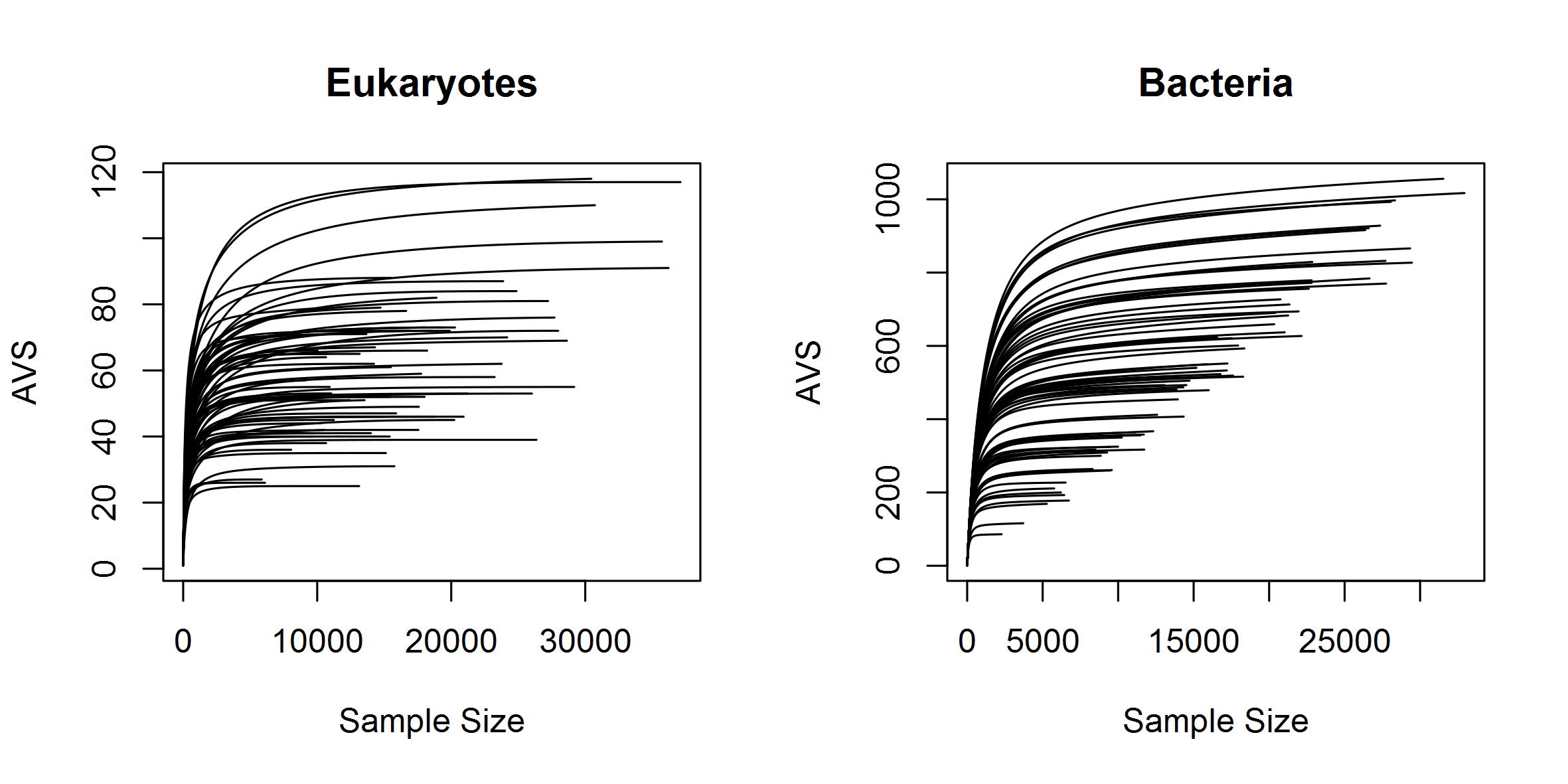 Figure 1. Rarefaction curves plotting the number of sequence reads by the number of eukaryote and bacteria Amplicon Sequence Variants (ASV) for each analysed sediment sample